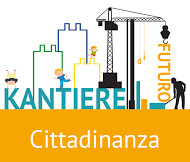 SCHEDA N° 2 - ATTIVITÀ “OLTRE I CONFINI”Gli obiettivi di questa attività sono:approfondire il tema delle migrazioni rispetto alla complessità del mondo globale;comprendere concetti e termini di cui si parla spesso nei media attraverso il resoconto di esperienze dirette e l’analisi di dati specifici;riflettere sugli stereotipi e le false credenze legati al tema dell’immigrazione;fare collegamenti e individuare relazioni rispetto a questioni di attualità complesse;progettare e realizzare un’esposizione orale, con supporto digitale, su un argomento di approfondimento scelto.Seguendo le istruzioni operative che troverai sotto, ti collegherai a un sito web, creato per te, per leggere degli articoli pubblicati nei siti di associazioni internazionali, e produrre con il tuo gruppo una presentazione orale(max 8/10 slide, da realizzare con powerpoint, prezi, slideshare, ecc.) da presentare durante la giornata dei diritti dell’infanzia e dell’adolescenza.I TEMI PER L’APPROFONDIMENTO TRA CUI SCEGLIERE SONO:L’emigrazione italianaLe cifre dell’immigrazioneI luoghi comuni sull’immigrazioneI diritti dei migrantiLa guerra in SiriaPovertà e immigrazioneISTRUZIONI OPERATIVECollegatevi al sito web www.kantieredigitale.weebly.com(usate due pc per gruppo di 4/5 e per i questionari anche i vostri smartphone)Fate il sondaggio sulle competenze digitali individualmente;Visitate la pagina “storia e geografia”;Fate il questionario sul fenomeno migratorio individualmente;Guardate il video “Coltiva” e discuti nel gruppo per stabilire qual è il messaggio;Esplorate velocemente i link ai siti web di Oxfam, Amnesty International e Unicef;Discutete nel gruppo per decidere quale argomento approfondire e leggete attentamente gli articoli scelti(Cosa hanno in comune tutti gli articoli? Il movimento di persone nel mondo viene presentato come allarmante? Si evidenziano le cause del fenomeno? Hai trovato dei dati interessanti? Da dove vengono i profughi di cui si parla spesso in tv? I migranti hanno diritti? Quali problemi urgenti bisogna affrontare?)Fate una scaletta per stabilire numero e titolo delle slide, poi dividetevi i compiti per ottimizzare il tempo. Ecco alcuni suggerimenti:Qual è il concetto/i che volete comunicare? Scegliete un titolo.Ponete delle domande per creare curiosità!Avete dei dati o testimonianze dirette per dimostrare quello che dite? Avete immagini eloquenti ed esplicative dei concetti?Avete delle mappe tematiche?Tenete il filo logico delle informazioni che date.Non copiate e incollate lunghi testi nelle slide, potete invece creare testi più lunghi su un file word, da cui studierete per l’esposizione orale;Concludete con una citazione, un auspicio, una domanda… ringraziate e indicate autori e fonti.Consultate la scheda 3 “autovalutazione” prima di iniziare il lavoro.RICORDATE! Integrate le nuove informazioni acquisite dal web con quelle contenute nei manuali di storia e geografia (argomenti: l’emigrazione italiana, Problemi e sfide del mondo globale);Alla fine del lavoro, rivedete insieme la bozza della presentazione da sottoporre al grande gruppo, utilizzando la griglia con i criteri di valutazione come checklist (scheda n° 3).Con i suggerimenti e i feedback dei compagni e dei docenti potrete terminare e migliorare la vostra presentazione.Dividetevi le slide da presentare e fate le prove prima della presentazione finale. (Consultate la griglia di valutazione dell’insegnante per migliorare la vostra performance).RICORDATE! È importante che ogni componente del gruppo abbia la sua copia del file su chiavetta o su cartaceo.